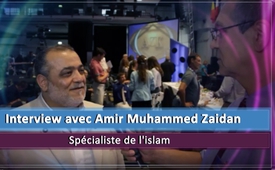 Interview avec A.M. Zaidan - Conférencier à la 13ème AZK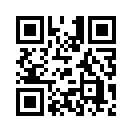 .Q : Vous avez abordé un sujet controversé mais très intéressant. Qu’est-ce qui vous a motivé à venir parler à l’AZK ?
R : J’ai été invité et j’ai accepté l’invitation. Mais lorsque j’ai vu les différents exposés et également le message de l’AZK dont on ne parle pas dans les médias principaux, et qu’on nous donne la parole, et qu’on peut transmettre quelque chose aux gens. C’est bien sûr une excellente opportunité que saisissent tous ceux qui cherchent à être entendus.
Q : Beaucoup de personnes ici en Europe ont peur d’une islamisation larvée, peur de l’inconnu, et ont une certaine représentation de l’islam. Quelles sont pour vous les plus grandes difficultés pour une compréhension mutuelle entre des personnes qui croient en l’islam et des personnes qui ont une foi chrétienne ? 
R : Un des aspects les plus importants est que nous ne nous connaissons pas, mais un autre aspect est que les chrétiens devraient être un peu plus chrétiens. Il y a aussi le problème que les gens ne pratiquent plus et ne vivent plus leur religion dans une société sécularisée de toutes parts. Et lorsque quelqu’un pratique sa religion de façon intense, cela provoque la peur chez les gens. C’est pourquoi je pense que si nous nous rencontrions, cela pousserait les chrétiens à se préoccuper davantage de leur religion.  Parce que je pense qu’un être humain ne peut pas se contenter d’être du monde… Je veux dire un musulman ou un chrétien. Comment un musulman ou un chrétien pourrait-il ne s’intéresser qu’à ce qui se passe ici-bas ? Impossible.
Q : Nous pouvons donc en déduire que vous pensez qu’il est possible que chrétiens et musulmans aient une vie en commun paisible ici en Europe ?
R : Ce n’est pas seulement possible, c’est obligatoire et nous y arriverons ! Il nous suffit d’entamer un véritable dialogue d’égal à égal ; et pourquoi n’y arriverions-nous pas ?de .Sources:.Cela pourrait aussi vous intéresser:#ReligionTerrorisme - et terrorisme - www.kla.tv/ReligionTerrorisme

#13emeAZK - 13ème conférence AZK - www.kla.tv/13emeAZKKla.TV – Des nouvelles alternatives... libres – indépendantes – non censurées...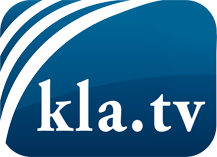 ce que les médias ne devraient pas dissimuler...peu entendu, du peuple pour le peuple...des informations régulières sur www.kla.tv/frÇa vaut la peine de rester avec nous! Vous pouvez vous abonner gratuitement à notre newsletter: www.kla.tv/abo-frAvis de sécurité:Les contre voix sont malheureusement de plus en plus censurées et réprimées. Tant que nous ne nous orientons pas en fonction des intérêts et des idéologies de la système presse, nous devons toujours nous attendre à ce que des prétextes soient recherchés pour bloquer ou supprimer Kla.TV.Alors mettez-vous dès aujourd’hui en réseau en dehors d’internet!
Cliquez ici: www.kla.tv/vernetzung&lang=frLicence:    Licence Creative Commons avec attribution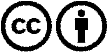 Il est permis de diffuser et d’utiliser notre matériel avec l’attribution! Toutefois, le matériel ne peut pas être utilisé hors contexte.
Cependant pour les institutions financées avec la redevance audio-visuelle, ceci n’est autorisé qu’avec notre accord. Des infractions peuvent entraîner des poursuites.